CIRCULAR No. 88IMPLEMENTACION DE LA PLATAFORMA DECONTROL DE ACCESOSQUICKPASSEstimados residentes, se encuentra operativa la nueva plataforma de control de accesos de las garitas 2 y 3, con grandes mejoras en seguridad, validación del residente a quien visitan y agilidad en el acceso vehicular.Solo los socios activos podrán hacer uso de la plataforma para enviar a sus invitados el código “QR SEGURO” y estos podrán ingresar tanto por la garita 2 como por la garita 3.Los residentes inactivos seguirán ingresando por la garita 3 así como también los visitantes y los invitados que así lo quisieran.Las características principales de la plataforma se detallan a continuación:Uso para invitados de código “QR SEGURO”, que se activa al llegar a garita, para acceso inmediato por los dos tótems instalados tanto en garita 2 como en la garita 3.Los invitados, serán registrados por su número de cédula, la misma que es validada en plataformas digitales en línea y podrán ingresar también presentado su identificación.También está disponible el uso de tecnología GPS, para guiar a los invitados hasta la residencia de quien lo invita.Captura de imagen del conductor y la placa del vehículo digitalizada; que se almacena en la nube de la plataforma y localmente generando una bitácora redundante.Registro de la persona o familia que es visitada, por nombres y/o dirección de la vivienda.Autorización del ingreso del visitante, a través de la APP QUICKPASS, por parte del residente activo, quien recibe el nombre, la imagen del solicitante y la placa del vehículo, y procede a autorizar o rechazar el ingreso.Para uso de la plataforma los residentes activos, deben instalar la app descargando de las tiendas de sus respectivos Smartphones, el registro en la plataforma QUICKPASS, se validará con los datos ingresados en el censo: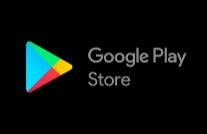 https://bit.ly/3lkSY8A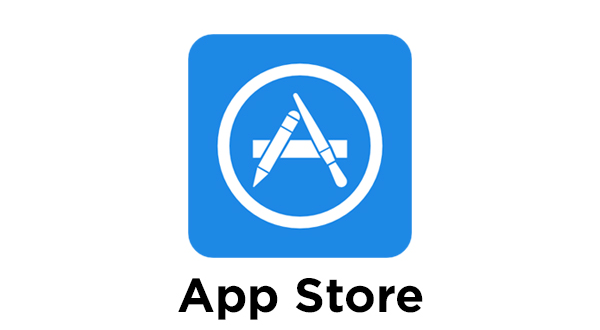 https://apple.co/3hCf0mhLas instrucciones de instalación y uso, están en el manual, que esta adjunta a esta circular.Es importante que todos los residentes (activos e inactivos) se encuentren registrados en el censo, accediendo a: www.comitepuertoazul.org/censoPara ayuda y soporte, en las oficinas del comité: 04-4607521 / 04-4607576o con las ejecutivas de cuenta:Ibelís Mosquera de Benítez 	– 0983385750Lorena Terán González 	– 0987588785Lali Dávila Obando	 	– 0998515389COMITÉ PUERTO AZUL2019 - 2021